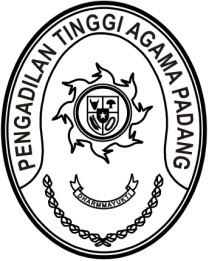 Kepada Yth. Sistem Informasi Teknologi PerbendaharaanBerdasarkan Peraturan Direktur Jenderal Perbendaharaan Nomor PER-41/PB/2014 tentang Penggunaan Aplikasi Online Monitoring Sistem Perbendaharaan dan Anggaran Negara, bersama ini kami mohon bantuannya untuk membuat username dan password Aplikasi Online Monitoring SPAN kewenangan Kantor Wilayah untuk dapat login ke dalam Sistem Online Monitoring SPAN, sehingga kami dapat melakukan monitoring transaksi SPAN untuk KPPN dalam wilayah kerja kami, dengan data pengguna sebagaimana terlampir.	Demikian atas bantuannya diucapkan terimakasih.Wassalam,Penanggung Jawab Korwil 005.01Sekretaris    H.IDRIS LATIF, S.H., M.H.NIP. 196404101993031002Form Isian/DataPengguna Aplikasi OM-SPANLevel Kantor WilayahWassalam,Penanggung Jawab Korwil 005.01Sekretaris    H.IDRIS LATIF, S.H., M.H.NIP. 196404101993031002Nomor:W3-A/Lampiran:-Hal:Permohonan Pembuatan Username dan Password Aplikasi Online Monitoring SPANNama Kanwil:Pengadilan Tinggi Agama Padang (Wilayah Sumatera Barat)Kode Kanwil:005010800Alamat Kanwil :Jln.By Pass Km.24 Anak Air,Batipuh Panjang,Koto TangahNomor Telp Kanwil:08119841410Email Kanwil:Keuangan2020@pta-padang.go.idPIC:Millia Sufia